      Trabajadores en Actividad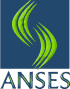 Asignaciones Familiares - Tabla de Montos vigentes a partir del 01 de octubre de 2009Aclaración:Entiéndase por “Remuneración” para la lectura de la presente tabla al monto resultante de la suma de la remuneración bruta mensual más la Asignación Familiar por Maternidad –esta última de corresponder- excluidas las horas extras, el plus por zona desfavorable y el aguinaldo.Valor Gral.Zona 1Zona 2Zona 3Zona 4MaternidadMaternidadMaternidadMaternidadMaternidadMaternidadSin tope remunerativoRemuneración brutaRemuneración brutaRemuneración brutaRemuneración brutaRemuneración brutaNacimientoNacimientoNacimientoNacimientoNacimientoNacimientoRemuneración entre $100.- y $4.800,00.-$ 600$ 600$ 600$ 600$ 600AdopciónAdopciónAdopciónAdopciónAdopciónAdopciónRemuneración entre $100.- y $4.800,00.-$ 3.600$ 3.600$ 3.600$ 3.600$ 3.600MatrimonioMatrimonioMatrimonioMatrimonioMatrimonioMatrimonioRemuneración entre $100.- y $4.800,00.-$ 900$ 900$ 900$ 900$ 900PrenatalPrenatalPrenatalPrenatalPrenatalPrenatalRemuneración entre $100.- y $2.400,00.-$ 180 $ 180 $ 388 $ 360 $ 388 Remuneración entre $2.400,01.- y $3.600,00.-$ 136 $ 180$ 271 $ 360$ 360Remuneración entre $3.600,01.- y $4.800,00.-$ 91 $ 180$ 271 $ 360$ 360HijoHijoHijoHijoHijoHijoRemuneración entre $100.- y $2.400,00.-$ 180$ 180 $ 388 $ 360 $ 388 Remuneración entre $2.400,01.- y $3.600,00.-$ 136$ 180$ 271 $ 360$ 360Remuneración entre $3.600,01.- y $4.800,00.-$ 91 $ 180$ 271 $ 360$ 360Hijo con DiscapacidadHijo con DiscapacidadHijo con DiscapacidadHijo con DiscapacidadHijo con DiscapacidadHijo con DiscapacidadRemuneración hasta $2.400,00.-$ 720 $ 720$ 1.080 $ 1.440$ 1.440Remuneración entre $2.400,01.- y $3.600,00.-$ 540 $ 720 $ 1.080 $ 1.440$ 1.440Remuneración superior a $3.600,00.-$ 360 $ 720$ 1.080 $ 1.440$ 1.440Ayuda Escolar AnualAyuda Escolar AnualAyuda Escolar AnualAyuda Escolar AnualAyuda Escolar AnualAyuda Escolar AnualRemuneración entre $100.- y $4.800,00.-$ 170$ 340$ 510$ 680$ 680Ayuda Escolar Anual para Hijo con DiscapacidadAyuda Escolar Anual para Hijo con DiscapacidadAyuda Escolar Anual para Hijo con DiscapacidadAyuda Escolar Anual para Hijo con DiscapacidadAyuda Escolar Anual para Hijo con DiscapacidadAyuda Escolar Anual para Hijo con DiscapacidadSin tope remuneratorio$ 170$ 340$ 510$ 680 $ 680